                                                                                                                                                                                                     		AGENDA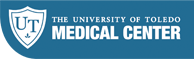 Value Analysis Surgical Procedural ServicFebruary 2, 20217:00 a.m. – 8:00 a.m.ROOM: Microsoft Teams Meeting Committee Members: Dr. Osman, Mike Koltz, , Jeff  Boyd, , Tim Etue, Eric Bernard, Mo Smith, Troy Holmes, Jen PastorekInvited Attendees (optional as needed): Tammy Helle, Linsi Willis, Luke Yap, Jill Facer, Please read:	Attached request7:00 a.m. – 7:10 a.m.New: Medtronic Evolut ProDr. Moukarbel7:10 a.m. – 7:20 a.m. New: CortrakMike Drake7:20 a.m. – 7:30 a.m. New: EluviaBob Hansen 7:30 a.m. – 7:40 a.m.New: : MontageDr. Mott7:40 a.m. – 7:50 a.m.New: Proclaim DRG Pain StimDr. Goyal7:50 a.m. – 8:00 a.m.Old Business: Ambu aScope Cystoscopy (Urology) Shock Wave (Vascular) Si Bone (Orthopedic Spine) Inari (Vascular)